Tööde albumRestaureerimisprotokollMari-Liis PuustTeostaja nimiTudengAmetinimetus Kõrgem Kunstikool Pallas, mööbliosakondTööde läbiviimise koht (asutus/osakond)Annes Hermann, meisterJuhendaja /ametinimetus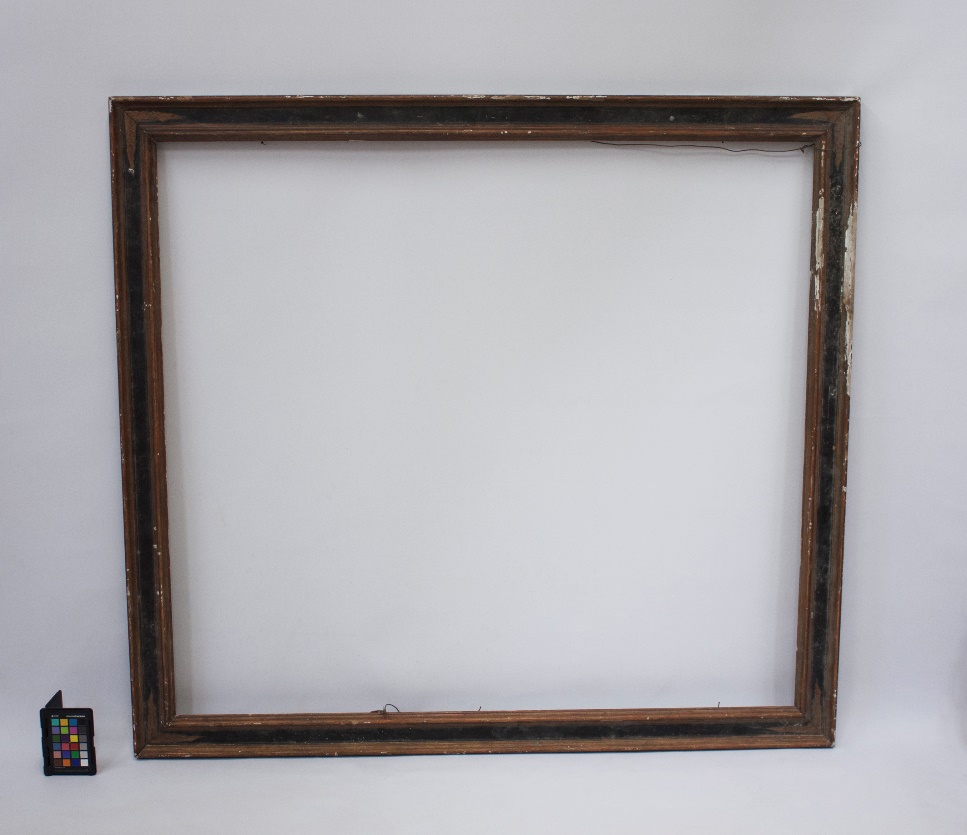 Foto 1. Peegel enneObjekti andmedKonserveerimistööde ülesanne/eesmärk    Objekti iseloomustus Objekti seisund enne konserveerimist Konserveerimistööde kava Konserveerimistööde kirjeldusIllustratiivne materjal (fotod, skeemid jne.)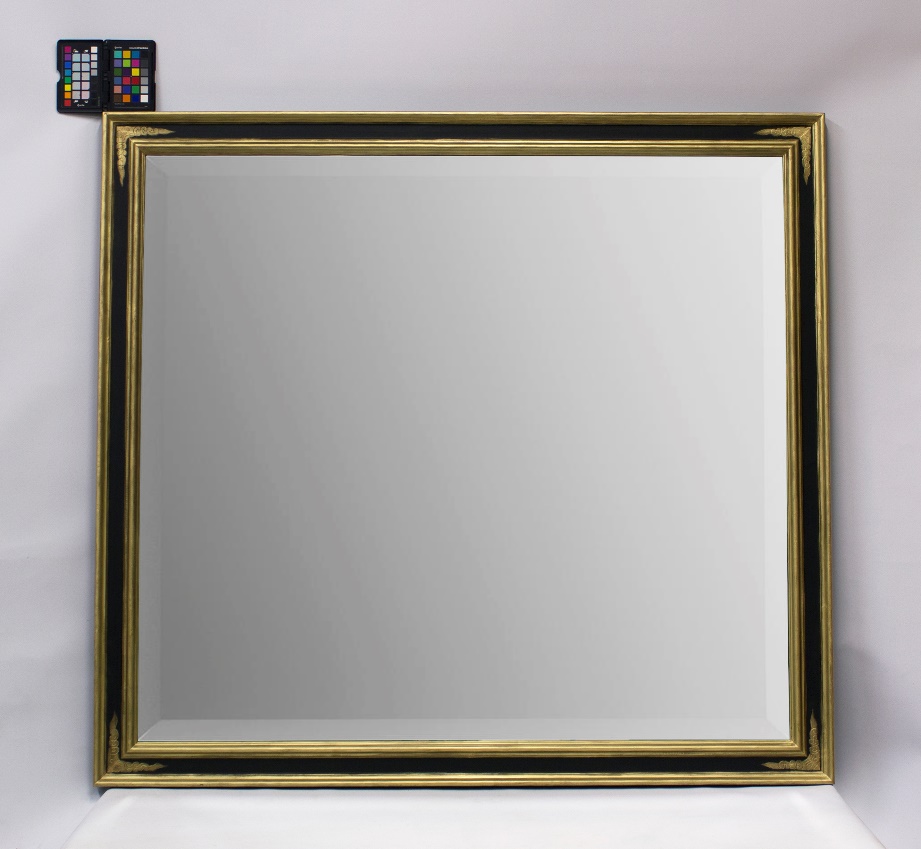 Foto 5. LõpptulemusTeostatud tööde tulemusTeostatud on vajalikud restaureerimistööd ning peegel on siseruumides kasutamiseks valmis. Peeglil parandati konstruktsioon, kinnitati aluspinnalt irdunud polükroomne viimistlus ja taastati puuduv autentne viimistlus.Säilitus- ja hooldusjuhendPeegel säilitada puhtas ja tolmuvabas ruumis, mille temperatuur jääb vahemikku +5...+24 C ja suhteline õhuniiskus on 40-60%.Tuleb hoiduda niiskustingimuste järsust muutusest, kuna puit vajab kohanemiseks aega. Hooldamisel võib kasutada niisutatud pehmet lappiNimetusPildiraamAutorAndmed puuduvadDateering20. sajandi algusMaterjalLehtpuu (kask)TehnikaProfileeritud raamMõõtmed114x123cmOmanikMari-Liis PuustTähisPuudubKahjustuste kaardistamine, konstruktsiooni parandus, aluspinnalt irdunud polükroomse viimistluse stabiliseerimine, autentne viimistlus ja retušeerimine.Kahjustuste kaardistamine, konstruktsiooni parandus, aluspinnalt irdunud polükroomse viimistluse stabiliseerimine, autentne viimistlus ja retušeerimine.Tööde teostamise aeg 14.10.2019 - 17.01.2020Kirjeldus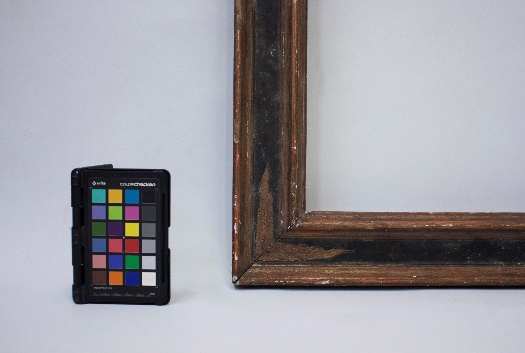 Foto 2.Pildiraam on nurkadest kinnitatud naelte ja kolmnurksete vineerist plaatidega. Raami pealmine külg on kaunistatud stukktehnikas  teostatud ornamentidega. Viimistlusena on kasutatud gessot aluskihina, mille peale on kantud klassikaline polüment ning pealmises osas on kasutatud ´´näpukulda´´ ja musta lasuuri/polituuri.Raam on ostetud vanakraami poest. Poes olev kaup on pärit Norrast.Algupäraselt on raam olnud kasutuses ilmselt maaliraamina. Raamile on iseloomulik 20.sajandi algus.Autori v töökoja märgistus, signatuurPuudubMuud pealdised, märgid, tekstidPuuduvadAndmed varasemate konserveerimis-restaureerimistööde teostamise kohtaPuuduvadKirjandus- ja arhiiviallikad´´Gold Leaf´´ Ellen Becker 1998´´Iluraam - raami ilu´´ Alar Nurkse, Sirje Säär ja Ülle Kruus 2008Seisundi kirjeldus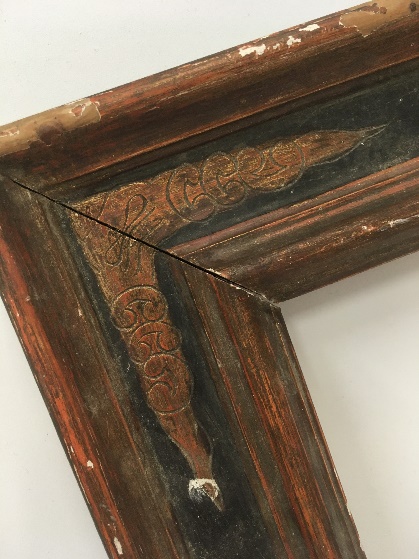 Foto 3.Foto 4.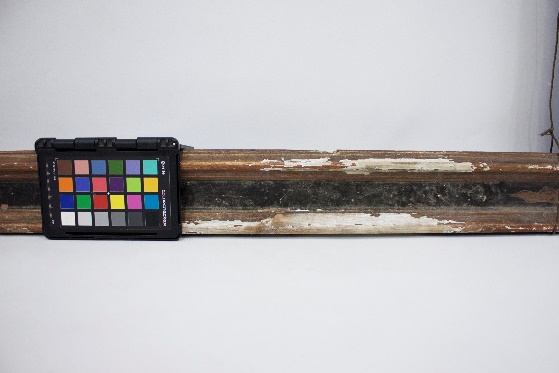 PõhikonstruktsioonKonstruktsiooni seisukord on hea. Kohati on liistu küljest lahti või ära tulnud väikseid osasid. Nurkade ühendused liimist lahti. (Foto 3.)ViimistlusRaami viimistluseks on kasutatud gessot, mille peale on kantud klassikaline polüment, mis omakorda on kaetud ´´näpukulla´´ ja õhukese toonitud lasuuri/polituuri kihiga. Viimistluse pinnal on mustust ning suures ulatuses on viimistlus maha kulunud. ( Foto 4.)Kokkuvõtlik/üldine hinnang objekti seisundileHeaTööde loeteluAlgseisundi dokumenteerimineKasutatud materjalide ja viimistluse tuvastamine Raami demonteerimineViimistluse puhastaminePuuduvate puitdetailide lisamineRaami nurkade lihvimine 45°Gesso kandmine puuduvale aluspinnaleGesso lihvimineRaami nurkadesse irdtapi seotise tegemineRaami liimimineVineerist nurkade liimine ja kinnitamine naeltegaEsipinna nurkade ebatasasuse eemaldamine Polümendi  kandmine gessolePolümendikihi lihvimine terasvillagaKuldamisvaha kandmine polümendile Musta lasuuri/polituuri kandmine pindadeleLõppseisundi dokumenteerimineTööde põhjendusFikseerida eseme algne seisund säilitada informatsioon restaureerimisprotsesside kohtaAlgupära jäljendamiseksTuvastada konstruktsiooni tegelik seisukord, eeltööd taastamaks kasutuseks vajalik tugevusEemaldada mustus ja näha viimistluse kahjustuste ulatustKahjustuste parandamiseksÕige nurgakraadi saamiseksTaastada viimistluse aluspind ning ühtlane pinnatekstuurPinna ettevalmistus polümendi peale kandmiseksRaami konstruktsioonile vajaliku tugevuse tagamiseks Konstruktsiooni ühendamiseksLisatugevuse saamiseksÜhtlase pinna tagamiseksKuldamiseks vajaliku aluspinna loomiseksAlgupärase väljanägemise taastamiseksAlgupärase väljanägemise taastamiseksTeostatud tööd:Algseisundi dokumenteerimine: pildistamine ja kirjeldamineKasutatud materjalide ja viimistluse tuvastamineRaami demonteerimineRaami kuivpuhastusVana kondiliimi jääkide eemaldamineViimistluse puhastaminePuuduvate puitdetailide lisamineRaami nurkade lihvimine 45°Gesso kandmine puuduvale aluspinnaleGesso lihvimineRaami nurkadesse irdtapi seotise tegemineRaami liimimineVineerist nurkade liimine ja kinnitamine naeltegaEsipinna nurkade ebatasasuse eemaldaminePolümendi kihi kandmine gessolePolümendikihi lihvimine terasvillagaKuldamisvaha kandmine polümendileViimistluskihtide kinnitamine Lõppseisundi dokumenteerimineKasutatud materjalid:Digi-peegelkaamera, visuaalne vaatlus Visuaalne vaatlus, proovid viimistluse tuvastamiseks vee ja tehnilise piiritusega A-D tükil.Haamer, torn, näpitsad, metallisaagPintsel, skalpellAuruti Plyno GV 6, kaabits, sünteetiline lapp, kindadTehniline piiritus, vatiin, karukeel, vatitikudKasepuit, kondiliim, pitskruvi, peitelLihvmasin, miiuvinkel, joonlaudGesso, spaatel, pintsel, maalriteipLiivapaber, penoplastIrdtapp, domino masin, harilik, joonlaudKondiliim, koormarihm, pitskruviKondiliim, pitskruvi, peitepeanael, haamerPeitel, gesso, pintsel, spaatel, liivapaberPintselTerasvill 000PintselSpray lakk, maalriteipDigi-peegelkaameraMuudatused konserveerimistööde kavas     Puuduvad